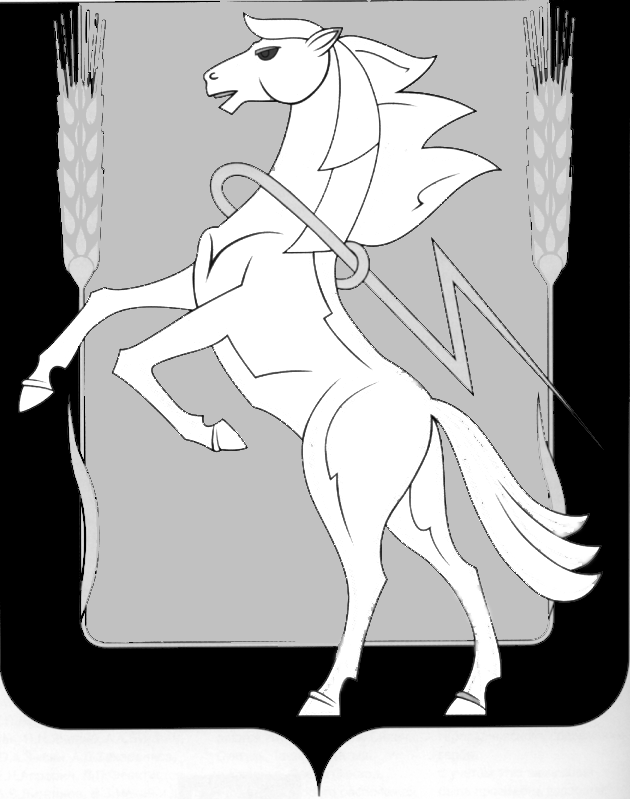 Совет депутатов Кременкульского сельского поселенияСосновского муниципального района Челябинской областичетвертого созыва от «____»  декабря  2020 года                                                                     №_____                                                                      с. Кременкуль                 Об утверждении Положения о порядке расходования средств резервного фонда администрации Кременкульского  сельского  поселения   В соответствии "Бюджетным кодексом Российской Федерации" от 31.07.1998 N 145-ФЗ,  Федеральным  законом от 06.10.2003 N 131-ФЗ "Об общих принципах организации местного самоуправления в Российской Федерации", Положением о бюджетном процессе в Кременкульском сельском поселении, Уставом Кременкульского сельского поселения, Совет депутатов Кременкульского сельского поселения четвертого созыва, РЕШАЕТ:        1. Утвердить Положение о порядке расходования средств резервного фонда администрации Кременкульского  сельского поселения (далее - Положение) согласно приложению, к настоящему решению.2. Настоящее решение подлежит опубликованию в на сайте администрации Кременкульского сельского поселения.3. Настоящее решение вступает в силу после его опубликования (обнародования) в соответствии с действующим законодательством.ПредседательСовета депутатовсельского поселения                                             __________А.Б. Кожевников   м.п.Совета депутатов Кременкульского сельского поселенияСосновского муниципального района Челябинской областиот  "___"_______2020 г. № ____ПОЛОЖЕНИЕо порядке расходования средств резервного фонда администрации Кременкульского  сельского  поселения 1. Настоящее Положение о порядке расходования средств резервного фонда Администрации Кременкульского сельского поселения  (далее – Положение) разработано в соответствии со статьей 81 Бюджетного кодекса Российской Федерации и устанавливает порядок выделения и использования средств резервного фонда Администрации Кременкульского сельского поселения    (далее – Администрация). 2. Средства резервного фонда администрации Кременкульского сельского поселения (далее – резервный фонд Администрации) направляются на финансовое обеспечение непредвиденных расходов, в том числе на проведение аварийно-восстановительных работ и иных мероприятий, связанных с ликвидацией последствий стихийных бедствий и других чрезвычайных ситуаций, а также на иные мероприятия, предусмотренные п.4 настоящего положения.3. Размер резервного фонда администрации устанавливается решением о бюджете Кременкульского сельского поселения  на соответствующий финансовый год и не может превышать 3 процента, утвержденного указанным решением общего объема расходов.4. Средства резервного фонда администрации направляются для частичного покрытия расходов на финансирование мероприятий по предупреждению и ликвидации чрезвычайных ситуаций локального и муниципального характера имевших место в текущем финансовом году:- проведение мероприятий по предупреждению чрезвычайных ситуаций при угрозе их возникновения;- проведение поисковых и аварийно-спасательных работ в зонах чрезвычайных ситуаций;- проведение неотложных аварийно-восстановительных работ на объектах жилищно-коммунального хозяйства, социальной сферы, промышленности, энергетики, транспорта и связи, пострадавших в результате чрезвычайной ситуации;- закупка, доставка и кратковременное хранение материальных ресурсов для первоочередного жизнеобеспечения пострадавшего населения;- развертывание и содержание временных пунктов проживания и питания для пострадавших граждан в течение необходимого срока, но не более одного месяца.5. 2.	Средства из резервного фонда выделяются на основании постановления (распоряжения) администрации Кременкульского сельского поселения.Выделение средств из резервного фонда осуществляется на бесконкурсной основе.Использование средств на цели, не предусмотренные постановлениями администрации, не допускается.6. Подготовку проектов постановлений администрации о выделении средств из резервного фонда администрации осуществляют главные распорядители или получатели средств бюджета. Основанием для подготовки проекта постановления является письменное указание главы администрации Кременкульского  сельского  поселения. 7. Проекты постановлений администрации о выделении средств из резервного фонда администрации подлежат согласованию в установленном порядке.8. Структурные подразделения администрации и организации Кременкульского сельского поселения,  по роду деятельности которых выделяются средства из резервного фонда, представляют главным распорядителям средств бюджета документы с обоснованием размера испрашиваемых средств, включая сметно-финансовые расчеты, а также в случае необходимости - заключения комиссии, экспертов и т.д.9. Средства из резервного фонда администрации выделяются на финансирование мероприятий по ликвидации чрезвычайных ситуаций только местного уровня.Муниципальные предприятия и организации, структурные подразделения администрации не позднее пяти дней со дня возникновения  чрезвычайной ситуации могут обращаться к главе администрации с просьбой о выделении средств из резервного фонда. В обращении должны быть указаны данные о размере материального ущерба, размере выделенных и израсходованных на ликвидацию чрезвычайной ситуации средств организаций, местных бюджетов, страховых фондов и иных источников, а также о наличии у них резервов материальных и финансовых ресурсов.10. Финансирование расходов за счет средств резервного фонда администрации осуществляется по казначейской системе исполнения бюджета Кременкульского  сельского  поселения в соответствии с установленным порядком финансирования расходов бюджета на эти цели.11. Получатели средств бюджета несут ответственность за целевое использование средств резервного фонда в порядке, установленном законодательством Российской Федерации, и в месячный срок, но не позднее 31 декабря соответствующего финансового года, после проведения соответствующих мероприятий, представляют главным распорядителям средств бюджета отчет об использовании средств, выделенных из резервного фонда администрации по форме согласно приложению, к настоящему Положению.12. Выделенные из резервного фонда администрации денежные средства в случае нецелевого использования, а также остатки неиспользованных средств подлежат возврату в бюджет Кременкульского  сельского  поселения.13. Отчет об использовании резервного фонда администрации прилагается к годовому отчету об исполнении бюджета Кременкульского  сельского поселения. 14. Контроль за целевым использованием средств резервного фонда осуществляет отдел бухгалтерского учета администрации Кременкульского  сельского  поселения.Приложение к Положению о порядке расходования средств резервного фонда администрации Кременкульского  сельского  поселения  ОТЧЕТоб использовании средств, выделенных из резервного фонда администрацииКременкульского  сельского поселения ________________________________________________________________________________________________________________________(наименование получателя средств из резервного фонда)(дата составления отчета)( руб. и коп.)Руководитель _________________________ (Ф.И.О.)                                            (подпись)Главный бухгалтер_____________________ (Ф.И.О.)                                      (подпись)Утвержден   Решением Постановлениеадминистрации, номер и датаНаименование мероприятияСумма выделенных средств (в соответствии с постановлением)Фактическое использование средств резервного фондаФактическое использование средств резервного фондаФактическое использование средств резервного фондаОстаток неиспользованных средств (3-5)ПримечаниеПостановлениеадминистрации, номер и датаНаименование мероприятияСумма выделенных средств (в соответствии с постановлением)Наименование, дата, номер документов, подтверждающих использование средствСуммаОснование для использования средств (договор, контракт, счет, счет- фактура, формы КС-2, КС-3 и др.)Остаток неиспользованных средств (3-5)Примечание12345678